Mediawijs project Sterrenrijk ‘Bye bye Sterrenrijk’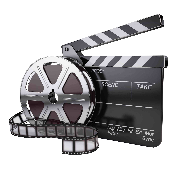 ‘We maken een kortfilm’Filmpjes/Storyboard van (vul hier de namen van de groepsleden in ) _______________________________________________________________________________________________________________________________________Filmpje 1 (toneeltje, dansje, …) Filmpje 2 (interview)Filmpje 3 (green screen)Storyboard -  In welke volgorde willen jullie de filmpjes afspelen?Titel BeschrijvingTitel BeschrijvingTitel Beschrijving